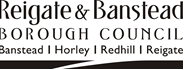 The Animal Welfare (Licensing of Activities Involving Animals) (England) Regulations 2018Application for a licence to keep or train animals for exhibitionThis form is for new and renewal applications for the activities indicated above. Please complete all the questions in the form. If you have nothing to record, please state "Not applicable" or "None" Part A - Applicant detailsPart B – Activity detailsPart C- Declaration section Please send completed forms to; Licensing, Reigate and Banstead Borough Council, Town Hall, Castlefield Road. Reigate, Surrey RH2 0SHEmail; licensing@reigate-banstead.gov.ukTelephone; 01737 276672Data Protection NoticeWe will store and may further process the information you provide. Applicant details will be displayed on our public register online. Our lawful basis for doing this enables us to carry out our public duty to administer animal welfare licensing legislation. Our privacy notice relating to our storage and sharing of information is published on our web site www.reigate-banstead.gov.uk1Reference number1.1System reference Number (if known)1.2Your reference (if known)2aAgent 2.1Are you an agent acting on behalf of the applicantYes/No (if no, go to 3.1)2bFurther information about the Agent 2.2Name2.3Address 2.4Email2.5Main telephone number 2.6Other telephone number3Applicant details 3.1Name3.2Address 3.3Email3.4Main telephone number 3.5Other telephone number3.6Date of birth3.7Are you applying as a business or organisation, including a sole traderYes/No3.8Are you applying as an individual Yes/No4aApplicant Business 4.1Is your company registered with companies house Yes/No (If no, go to 4.3)4.2Registration Number4.3Is your business registered outside the UK 4.4VAT Number 4.5Legal status of the business4.6Your position in the business4.7The country where your head office is located. 4bBusiness Address – This should be your official addressThe address required of you by law to receive all communication4.8Building name or number4.9Street4.10District4.11City or Town4.12County or administrative area4.13Post Code4.14Country1Type of business/performance (please tick)1.1TV/Film/Social Media1.2Theatre1.3Circus using domestic animals1.4Exhibiting Animals1.5Animal Encounters1.6Birds of Prey shows/exhibits1.7Other please state2Type of Application2.1Have you been registered/licenced before Yes/no (if no, go to 2.3)2.2Local Authority where registered/licenced2.3Give details of registration e.g type and numbers of animals, type of performance or exhibition. 2bFurther details about the applicant2.3Stage name (if any)2.4Nationality 3Animals to be trained3.1Name of premises/trading name3.2Address of premises3.3Telephone number of premises3.4Email address4aKinds of animal to be trained and the number of each kind4.1Kind of animal 4.2Number 4.3Add another kind of Animal?Yes/No (if no, go to 5.1)4bKinds of animal to be trained and the number of each kind 24.4Kind of animal 4.5Number 4.6Add another kind of Animal?Yes/No (if no, go to 5.1)4cKinds of animal to be trained and the number of each kind 34.7Kind of animal4.8Number4.9If you intend to train further kinds of animals please attach a separate list of these animals and the numbers of each.5aKinds of animal to be exhibited/Encounter and the number of each kind5.1Kind of animal 5.2Number 5.3Add another kind of Animal?Yes/No (if no, go to 6.1)5bKinds of animal to be exhibited/Encounter and the number of each kind 25.4Kind of animal 5.5.Number 5.6Add another kind of Animal?Yes/No (if no, go to 6.1)5cKinds of animal to be exhibited/Encounter and the number of each kind 35.7Kind of animal 5.8.Number 5.9If you intend to exhibit further kinds of animals please attach a separate list of these animals and the numbers of each.6Proposed Performance or Encounter6.1Describe the nature of the performance (s) in which the animals will be exhibited  or for which they are to be trained, mentioning any apparatus which is used for the purpose of the performance. The description must be sufficient to give a general idea of what is done by the animals taking part.in the performance.If it is an animal encounter please give details of what type of encounter and where these are to take place. 6.2.Approximate duration of the performance (s)6.3Number of times the performance will be given in one day.6.4How will the animals be transported6.5Where are the animals to be kept when not performing or being exhibited. 7Veterinary surgeon7.1Name of usual veterinary surgeon	7.2Company name7.3Address7.4Telephone number7.5Email address8aEmergency key holder8.1Do you have an emergency key holder?Yes/No (If no, go to 9.1)8.2Name8.3Position/job title8.4Address 8.5Daytime telephone number8.6Evening/other telephone number8.7Email address8.8Add another person?Yes/No (If no, go to 9.1)8bEmergency key holder 28.9Name8.10Position/job title8.11Address 8.12Daytime telephone number8.13Evening/other telephone number8.14Email address9Public liability insurance9.1Do you have public liability insurance?Yes/No (if no, go to 9.7)9.2Please provide details of the policy9.3Insurance company9.4Policy number9.4Period of cover9.6Amount of cover (£)9.7Please state what steps you are taking to obtain such insurance10Disqualifications and convictionsHas the applicant, or any person who will have control or management of the establishment, ever been disqualified from:10.1Keeping a pet shop?                                      Yes/No10.2Keeping a dog?         Yes/No10.3Keeping an animal boarding establishment?Yes/No10.4Keeping a riding establishment?                    Yes/No10.5Having custody of animals?                     Yes/No10.6Has the applicant, or any person who will have control or management of the establishment, been convicted of any offences under the Animal Welfare Act 2006?Yes/No10.7Has the applicant, or any person who will have control or management of the establishment, ever had a licence refused, revoked, or cancelled?Yes/No10.8If yes to any of these questions, please provide details11Additional details - Please check local guidance notes and conditions for any additional information which may be required11.1Additional information which is required or may be relevant to the application.1Licence Conditions & GuidancePlease tick to confirm you have read the relevant licence conditions & guidance1.1Keeping or training animals for exhibition2Additional informationPlease attach the following relevant information. Tick alongside the information to confirm it has been enclosed with the application.2.1A plan of the premises2.2Insurance policy2.3Operating procedures2.4Risk Assessments (including Fire)2.5Infection control procedure 2.6Qualifications 2.7Training records3Declaration 3.1This section must be completed by the applicant. If you are an agent please ensure this section is completed by the applicant.3.2I am aware of the provisions of the relevant Act and licence conditions. The details contained in the application form and any attached documentation are correct to the best of my knowledge and belief.  3.3Signing this box indicates you have read and understood the above declaration3.4Full Name3.5Capacity 3.6Date